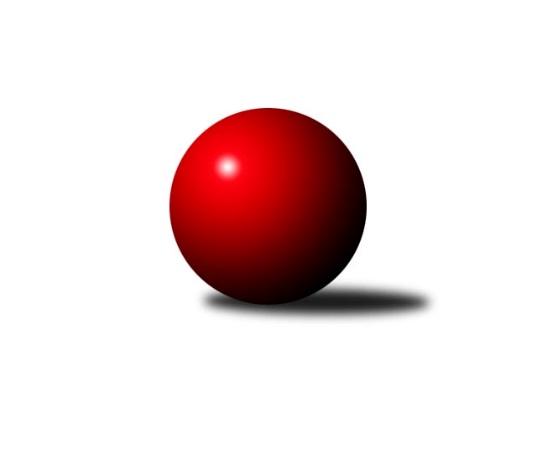 Č.2Ročník 2020/2021	26.5.2024 Jihomoravský KP1 jih 2020/2021Statistika 2. kolaTabulka družstev:		družstvo	záp	výh	rem	proh	skore	sety	průměr	body	plné	dorážka	chyby	1.	SK Podlužan Prušánky B	2	2	0	0	13.0 : 3.0 	(16.0 : 8.0)	2536	4	1762	774	38	2.	TJ Sokol Šanov B	2	2	0	0	12.5 : 3.5 	(16.0 : 8.0)	2576	4	1797	779	51	3.	TJ Lokomotiva Valtice B	1	1	0	0	5.0 : 3.0 	(5.0 : 7.0)	2607	2	1781	826	40	4.	KK Vyškov D	2	1	0	1	10.0 : 6.0 	(15.5 : 8.5)	2567	2	1766	801	36.5	5.	SK Baník Ratíškovice C	2	1	0	1	9.5 : 6.5 	(13.0 : 11.0)	2462	2	1737	725	55	6.	TJ Sokol Vážany	2	0	2	0	8.0 : 8.0 	(15.0 : 9.0)	2414	2	1709	705	36.5	7.	TJ Sokol Vracov B	2	1	0	1	7.0 : 9.0 	(11.5 : 12.5)	2548	2	1765	783	45.5	8.	TJ Sokol Mistřín C	2	1	0	1	7.0 : 9.0 	(10.0 : 14.0)	2495	2	1752	743	37	9.	SK Kuželky Dubňany C	2	0	1	1	6.0 : 10.0 	(8.0 : 16.0)	2396	1	1705	691	56.5	10.	TJ Jiskra Kyjov	2	0	1	1	5.0 : 11.0 	(9.0 : 15.0)	2512	1	1746	767	52.5	11.	KK Sokol Litenčice	1	0	0	1	2.0 : 6.0 	(5.0 : 7.0)	2429	0	1710	719	51	12.	KK Jiskra Čejkovice B	2	0	0	2	3.0 : 13.0 	(8.0 : 16.0)	2313	0	1654	659	71Tabulka doma:		družstvo	záp	výh	rem	proh	skore	sety	průměr	body	maximum	minimum	1.	SK Podlužan Prušánky B	1	1	0	0	7.0 : 1.0 	(9.0 : 3.0)	2638	2	2638	2638	2.	SK Baník Ratíškovice C	1	1	0	0	7.0 : 1.0 	(9.0 : 3.0)	2479	2	2479	2479	3.	KK Vyškov D	1	1	0	0	7.0 : 1.0 	(8.5 : 3.5)	2591	2	2591	2591	4.	TJ Sokol Vracov B	1	1	0	0	6.0 : 2.0 	(8.0 : 4.0)	2610	2	2610	2610	5.	TJ Sokol Mistřín C	1	1	0	0	6.0 : 2.0 	(7.0 : 5.0)	2474	2	2474	2474	6.	TJ Sokol Šanov B	1	1	0	0	5.5 : 2.5 	(8.0 : 4.0)	2552	2	2552	2552	7.	TJ Lokomotiva Valtice B	1	1	0	0	5.0 : 3.0 	(5.0 : 7.0)	2607	2	2607	2607	8.	TJ Sokol Vážany	1	0	1	0	4.0 : 4.0 	(7.0 : 5.0)	2540	1	2540	2540	9.	SK Kuželky Dubňany C	1	0	1	0	4.0 : 4.0 	(4.0 : 8.0)	2348	1	2348	2348	10.	KK Sokol Litenčice	0	0	0	0	0.0 : 0.0 	(0.0 : 0.0)	0	0	0	0	11.	KK Jiskra Čejkovice B	1	0	0	1	2.0 : 6.0 	(5.0 : 7.0)	2335	0	2335	2335	12.	TJ Jiskra Kyjov	1	0	0	1	1.0 : 7.0 	(4.0 : 8.0)	2515	0	2515	2515Tabulka venku:		družstvo	záp	výh	rem	proh	skore	sety	průměr	body	maximum	minimum	1.	TJ Sokol Šanov B	1	1	0	0	7.0 : 1.0 	(8.0 : 4.0)	2599	2	2599	2599	2.	SK Podlužan Prušánky B	1	1	0	0	6.0 : 2.0 	(7.0 : 5.0)	2433	2	2433	2433	3.	TJ Sokol Vážany	1	0	1	0	4.0 : 4.0 	(8.0 : 4.0)	2287	1	2287	2287	4.	TJ Jiskra Kyjov	1	0	1	0	4.0 : 4.0 	(5.0 : 7.0)	2509	1	2509	2509	5.	TJ Lokomotiva Valtice B	0	0	0	0	0.0 : 0.0 	(0.0 : 0.0)	0	0	0	0	6.	KK Vyškov D	1	0	0	1	3.0 : 5.0 	(7.0 : 5.0)	2542	0	2542	2542	7.	SK Baník Ratíškovice C	1	0	0	1	2.5 : 5.5 	(4.0 : 8.0)	2444	0	2444	2444	8.	KK Sokol Litenčice	1	0	0	1	2.0 : 6.0 	(5.0 : 7.0)	2429	0	2429	2429	9.	SK Kuželky Dubňany C	1	0	0	1	2.0 : 6.0 	(4.0 : 8.0)	2443	0	2443	2443	10.	TJ Sokol Vracov B	1	0	0	1	1.0 : 7.0 	(3.5 : 8.5)	2485	0	2485	2485	11.	TJ Sokol Mistřín C	1	0	0	1	1.0 : 7.0 	(3.0 : 9.0)	2515	0	2515	2515	12.	KK Jiskra Čejkovice B	1	0	0	1	1.0 : 7.0 	(3.0 : 9.0)	2290	0	2290	2290Tabulka podzimní části:		družstvo	záp	výh	rem	proh	skore	sety	průměr	body	doma	venku	1.	SK Podlužan Prušánky B	2	2	0	0	13.0 : 3.0 	(16.0 : 8.0)	2536	4 	1 	0 	0 	1 	0 	0	2.	TJ Sokol Šanov B	2	2	0	0	12.5 : 3.5 	(16.0 : 8.0)	2576	4 	1 	0 	0 	1 	0 	0	3.	TJ Lokomotiva Valtice B	1	1	0	0	5.0 : 3.0 	(5.0 : 7.0)	2607	2 	1 	0 	0 	0 	0 	0	4.	KK Vyškov D	2	1	0	1	10.0 : 6.0 	(15.5 : 8.5)	2567	2 	1 	0 	0 	0 	0 	1	5.	SK Baník Ratíškovice C	2	1	0	1	9.5 : 6.5 	(13.0 : 11.0)	2462	2 	1 	0 	0 	0 	0 	1	6.	TJ Sokol Vážany	2	0	2	0	8.0 : 8.0 	(15.0 : 9.0)	2414	2 	0 	1 	0 	0 	1 	0	7.	TJ Sokol Vracov B	2	1	0	1	7.0 : 9.0 	(11.5 : 12.5)	2548	2 	1 	0 	0 	0 	0 	1	8.	TJ Sokol Mistřín C	2	1	0	1	7.0 : 9.0 	(10.0 : 14.0)	2495	2 	1 	0 	0 	0 	0 	1	9.	SK Kuželky Dubňany C	2	0	1	1	6.0 : 10.0 	(8.0 : 16.0)	2396	1 	0 	1 	0 	0 	0 	1	10.	TJ Jiskra Kyjov	2	0	1	1	5.0 : 11.0 	(9.0 : 15.0)	2512	1 	0 	0 	1 	0 	1 	0	11.	KK Sokol Litenčice	1	0	0	1	2.0 : 6.0 	(5.0 : 7.0)	2429	0 	0 	0 	0 	0 	0 	1	12.	KK Jiskra Čejkovice B	2	0	0	2	3.0 : 13.0 	(8.0 : 16.0)	2313	0 	0 	0 	1 	0 	0 	1Tabulka jarní části:		družstvo	záp	výh	rem	proh	skore	sety	průměr	body	doma	venku	1.	SK Baník Ratíškovice C	0	0	0	0	0.0 : 0.0 	(0.0 : 0.0)	0	0 	0 	0 	0 	0 	0 	0 	2.	SK Kuželky Dubňany C	0	0	0	0	0.0 : 0.0 	(0.0 : 0.0)	0	0 	0 	0 	0 	0 	0 	0 	3.	TJ Jiskra Kyjov	0	0	0	0	0.0 : 0.0 	(0.0 : 0.0)	0	0 	0 	0 	0 	0 	0 	0 	4.	KK Sokol Litenčice	0	0	0	0	0.0 : 0.0 	(0.0 : 0.0)	0	0 	0 	0 	0 	0 	0 	0 	5.	TJ Sokol Vážany	0	0	0	0	0.0 : 0.0 	(0.0 : 0.0)	0	0 	0 	0 	0 	0 	0 	0 	6.	KK Jiskra Čejkovice B	0	0	0	0	0.0 : 0.0 	(0.0 : 0.0)	0	0 	0 	0 	0 	0 	0 	0 	7.	KK Vyškov D	0	0	0	0	0.0 : 0.0 	(0.0 : 0.0)	0	0 	0 	0 	0 	0 	0 	0 	8.	TJ Lokomotiva Valtice B	0	0	0	0	0.0 : 0.0 	(0.0 : 0.0)	0	0 	0 	0 	0 	0 	0 	0 	9.	TJ Sokol Šanov B	0	0	0	0	0.0 : 0.0 	(0.0 : 0.0)	0	0 	0 	0 	0 	0 	0 	0 	10.	SK Podlužan Prušánky B	0	0	0	0	0.0 : 0.0 	(0.0 : 0.0)	0	0 	0 	0 	0 	0 	0 	0 	11.	TJ Sokol Mistřín C	0	0	0	0	0.0 : 0.0 	(0.0 : 0.0)	0	0 	0 	0 	0 	0 	0 	0 	12.	TJ Sokol Vracov B	0	0	0	0	0.0 : 0.0 	(0.0 : 0.0)	0	0 	0 	0 	0 	0 	0 	0 Zisk bodů pro družstvo:		jméno hráče	družstvo	body	zápasy	v %	dílčí body	sety	v %	1.	Jakub Mecl 	SK Baník Ratíškovice C 	2	/	2	(100%)	4	/	4	(100%)	2.	Michal Stieranka 	TJ Sokol Šanov B 	2	/	2	(100%)	4	/	4	(100%)	3.	Ladislav Kacetl 	TJ Sokol Šanov B 	2	/	2	(100%)	4	/	4	(100%)	4.	Vladislav Kozák 	TJ Sokol Mistřín C 	2	/	2	(100%)	4	/	4	(100%)	5.	Josef Kamenišťák 	TJ Sokol Vážany 	2	/	2	(100%)	4	/	4	(100%)	6.	Jiří Novotný 	SK Podlužan Prušánky B 	2	/	2	(100%)	4	/	4	(100%)	7.	Pavel Antoš 	SK Kuželky Dubňany C 	2	/	2	(100%)	4	/	4	(100%)	8.	Vladimír Crhonek 	KK Vyškov D 	2	/	2	(100%)	4	/	4	(100%)	9.	Antonín Svozil ml.	TJ Jiskra Kyjov 	2	/	2	(100%)	4	/	4	(100%)	10.	Milan Ryšánek 	KK Vyškov D 	2	/	2	(100%)	3.5	/	4	(88%)	11.	Michal Pálka 	SK Podlužan Prušánky B 	2	/	2	(100%)	3	/	4	(75%)	12.	Zdeněk Jurkovič 	SK Kuželky Dubňany C 	2	/	2	(100%)	3	/	4	(75%)	13.	Jiří Formánek 	KK Vyškov D 	2	/	2	(100%)	3	/	4	(75%)	14.	Tomáš Sasín 	TJ Sokol Vracov B 	2	/	2	(100%)	3	/	4	(75%)	15.	Martin Švrček 	SK Baník Ratíškovice C 	2	/	2	(100%)	3	/	4	(75%)	16.	Aleš Procházka 	TJ Sokol Šanov B 	2	/	2	(100%)	3	/	4	(75%)	17.	Marie Kobylková 	SK Baník Ratíškovice C 	1.5	/	2	(75%)	2	/	4	(50%)	18.	Stanislav Kočí 	TJ Sokol Vracov B 	1	/	1	(100%)	2	/	2	(100%)	19.	Jan Vejmola 	KK Vyškov D 	1	/	1	(100%)	2	/	2	(100%)	20.	Roman Blažek 	KK Sokol Litenčice 	1	/	1	(100%)	2	/	2	(100%)	21.	Petr Sedláček 	TJ Sokol Vážany 	1	/	1	(100%)	2	/	2	(100%)	22.	Pavel Flamík 	SK Podlužan Prušánky B 	1	/	1	(100%)	2	/	2	(100%)	23.	Zdeněk Sedláček 	TJ Sokol Mistřín C 	1	/	1	(100%)	2	/	2	(100%)	24.	Michal Hlinecký 	KK Jiskra Čejkovice B 	1	/	1	(100%)	2	/	2	(100%)	25.	Petr Kesjár 	TJ Sokol Šanov B 	1	/	1	(100%)	2	/	2	(100%)	26.	Sára Zálešáková 	SK Podlužan Prušánky B 	1	/	1	(100%)	2	/	2	(100%)	27.	Miroslav Vojtěch 	TJ Lokomotiva Valtice B 	1	/	1	(100%)	2	/	2	(100%)	28.	Roman Krůza 	TJ Lokomotiva Valtice B 	1	/	1	(100%)	2	/	2	(100%)	29.	Eva Paulíčková 	TJ Jiskra Kyjov 	1	/	1	(100%)	1	/	2	(50%)	30.	Martin Šubrt 	TJ Jiskra Kyjov 	1	/	1	(100%)	1	/	2	(50%)	31.	Michal Šimek 	SK Podlužan Prušánky B 	1	/	1	(100%)	1	/	2	(50%)	32.	Jaroslav Klimentík 	TJ Sokol Šanov B 	1	/	1	(100%)	1	/	2	(50%)	33.	Jaromír Sedláček 	TJ Lokomotiva Valtice B 	1	/	1	(100%)	1	/	2	(50%)	34.	Petr Snídal 	KK Vyškov D 	1	/	1	(100%)	1	/	2	(50%)	35.	David Vávra 	KK Sokol Litenčice 	1	/	1	(100%)	1	/	2	(50%)	36.	Dušan Zahradník 	TJ Sokol Vážany 	1	/	2	(50%)	3	/	4	(75%)	37.	Vladimír Stávek 	KK Jiskra Čejkovice B 	1	/	2	(50%)	3	/	4	(75%)	38.	Vítězslav Nejedlík 	TJ Sokol Vracov B 	1	/	2	(50%)	3	/	4	(75%)	39.	Jozef Kamenišťák 	TJ Sokol Vážany 	1	/	2	(50%)	3	/	4	(75%)	40.	Milan Peťovský 	TJ Sokol Mistřín C 	1	/	2	(50%)	2	/	4	(50%)	41.	Alena Kristová 	SK Podlužan Prušánky B 	1	/	2	(50%)	2	/	4	(50%)	42.	Luděk Vacenovský 	SK Baník Ratíškovice C 	1	/	2	(50%)	2	/	4	(50%)	43.	Antonín Pihar 	SK Podlužan Prušánky B 	1	/	2	(50%)	2	/	4	(50%)	44.	Petr Malý 	TJ Sokol Vážany 	1	/	2	(50%)	2	/	4	(50%)	45.	Petr Khol 	TJ Sokol Mistřín C 	1	/	2	(50%)	1	/	4	(25%)	46.	Tomáš Mrkávek 	KK Jiskra Čejkovice B 	1	/	2	(50%)	1	/	4	(25%)	47.	Antonín Svozil st.	TJ Jiskra Kyjov 	1	/	2	(50%)	1	/	4	(25%)	48.	Richard Juřík 	TJ Sokol Vracov B 	1	/	2	(50%)	1	/	4	(25%)	49.	Karel Saidl 	TJ Sokol Šanov B 	0.5	/	1	(50%)	1	/	2	(50%)	50.	František Hél 	TJ Sokol Šanov B 	0	/	1	(0%)	1	/	2	(50%)	51.	Michal Veselý 	SK Kuželky Dubňany C 	0	/	1	(0%)	1	/	2	(50%)	52.	Josef Michálek 	KK Vyškov D 	0	/	1	(0%)	1	/	2	(50%)	53.	Milan Štěrba 	KK Sokol Litenčice 	0	/	1	(0%)	1	/	2	(50%)	54.	Petr Valášek 	TJ Sokol Mistřín C 	0	/	1	(0%)	1	/	2	(50%)	55.	Lenka Štěrbová 	KK Sokol Litenčice 	0	/	1	(0%)	1	/	2	(50%)	56.	Miroslav Poledník 	KK Vyškov D 	0	/	1	(0%)	1	/	2	(50%)	57.	Pavel Posolda 	KK Sokol Litenčice 	0	/	1	(0%)	0	/	2	(0%)	58.	Jindřich Burďák 	TJ Jiskra Kyjov 	0	/	1	(0%)	0	/	2	(0%)	59.	Jan Klimentík 	TJ Sokol Šanov B 	0	/	1	(0%)	0	/	2	(0%)	60.	Radek Jurčík 	TJ Jiskra Kyjov 	0	/	1	(0%)	0	/	2	(0%)	61.	Michal Kouřil 	KK Vyškov D 	0	/	1	(0%)	0	/	2	(0%)	62.	Pavel Měsíček 	TJ Sokol Mistřín C 	0	/	1	(0%)	0	/	2	(0%)	63.	Zdeněk Hanák 	SK Kuželky Dubňany C 	0	/	1	(0%)	0	/	2	(0%)	64.	Simona Maradová 	TJ Sokol Mistřín C 	0	/	1	(0%)	0	/	2	(0%)	65.	Kateřina Bařinová 	TJ Sokol Mistřín C 	0	/	1	(0%)	0	/	2	(0%)	66.	Miroslava Štěrbová 	KK Sokol Litenčice 	0	/	1	(0%)	0	/	2	(0%)	67.	Libor Kuja 	SK Podlužan Prušánky B 	0	/	1	(0%)	0	/	2	(0%)	68.	Jan Herzán 	TJ Lokomotiva Valtice B 	0	/	1	(0%)	0	/	2	(0%)	69.	Hana Majzlíková 	KK Jiskra Čejkovice B 	0	/	1	(0%)	0	/	2	(0%)	70.	Pavel Dolinajec 	KK Jiskra Čejkovice B 	0	/	1	(0%)	0	/	2	(0%)	71.	Vladimír Čech 	TJ Lokomotiva Valtice B 	0	/	1	(0%)	0	/	2	(0%)	72.	František Ilčík 	SK Kuželky Dubňany C 	0	/	1	(0%)	0	/	2	(0%)	73.	Jiří Dluhoš 	TJ Sokol Vracov B 	0	/	1	(0%)	0	/	2	(0%)	74.	Martin Koutný 	SK Kuželky Dubňany C 	0	/	1	(0%)	0	/	2	(0%)	75.	Jiří Alán 	KK Vyškov D 	0	/	1	(0%)	0	/	2	(0%)	76.	František Fialka 	SK Kuželky Dubňany C 	0	/	1	(0%)	0	/	2	(0%)	77.	Robert Gecs 	TJ Lokomotiva Valtice B 	0	/	1	(0%)	0	/	2	(0%)	78.	Jan Kovář 	TJ Sokol Vážany 	0	/	1	(0%)	0	/	2	(0%)	79.	Jan Blahůšek 	SK Kuželky Dubňany C 	0	/	1	(0%)	0	/	2	(0%)	80.	Martin Bílek 	TJ Sokol Vracov B 	0	/	2	(0%)	2	/	4	(50%)	81.	Jana Mačudová 	SK Baník Ratíškovice C 	0	/	2	(0%)	1	/	4	(25%)	82.	Radek Loubal 	TJ Sokol Vážany 	0	/	2	(0%)	1	/	4	(25%)	83.	Ludvík Kuhn 	TJ Jiskra Kyjov 	0	/	2	(0%)	1	/	4	(25%)	84.	Jiří Špaček 	TJ Jiskra Kyjov 	0	/	2	(0%)	1	/	4	(25%)	85.	Jiří Fojtík 	KK Jiskra Čejkovice B 	0	/	2	(0%)	1	/	4	(25%)	86.	Jaroslav Konečný 	TJ Sokol Vracov B 	0	/	2	(0%)	0.5	/	4	(13%)	87.	Aleš Jurkovič 	SK Kuželky Dubňany C 	0	/	2	(0%)	0	/	4	(0%)	88.	Radoslav Holomáč 	KK Jiskra Čejkovice B 	0	/	2	(0%)	0	/	4	(0%)Průměry na kuželnách:		kuželna	průměr	plné	dorážka	chyby	výkon na hráče	1.	Prušánky (dvoudráha), 1-2	2576	1790	786	31.5	(429.4)	2.	TJ Lokomotiva Valtice, 1-4	2574	1767	807	40.0	(429.1)	3.	Kyjov, 1-2	2557	1773	783	53.0	(426.2)	4.	KK Vyškov, 1-4	2531	1751	779	40.3	(421.9)	5.	TJ Sokol Vracov, 1-6	2526	1765	761	56.5	(421.1)	6.	Litenčice, 1-2	2515	1727	788	40.0	(419.3)	7.	Šanov, 1-4	2498	1776	722	59.0	(416.3)	8.	TJ Sokol Mistřín, 1-4	2451	1712	739	42.0	(408.6)	9.	Ratíškovice, 1-4	2384	1688	696	60.5	(397.4)	10.	KK Jiskra Čejkovice, 1-2	2384	1693	691	61.0	(397.3)	11.	Dubňany, 1-4	2317	1667	650	41.0	(386.3)Nejlepší výkony na kuželnách:Prušánky (dvoudráha), 1-2SK Podlužan Prušánky B	2638	2. kolo	Vladislav Kozák 	TJ Sokol Mistřín C	470	2. koloTJ Sokol Mistřín C	2515	2. kolo	Antonín Pihar 	SK Podlužan Prušánky B	465	2. kolo		. kolo	Jiří Novotný 	SK Podlužan Prušánky B	456	2. kolo		. kolo	Pavel Flamík 	SK Podlužan Prušánky B	448	2. kolo		. kolo	Michal Pálka 	SK Podlužan Prušánky B	447	2. kolo		. kolo	Milan Peťovský 	TJ Sokol Mistřín C	446	2. kolo		. kolo	Alena Kristová 	SK Podlužan Prušánky B	440	2. kolo		. kolo	Petr Khol 	TJ Sokol Mistřín C	413	2. kolo		. kolo	Pavel Měsíček 	TJ Sokol Mistřín C	411	2. kolo		. kolo	Simona Maradová 	TJ Sokol Mistřín C	406	2. koloTJ Lokomotiva Valtice, 1-4TJ Lokomotiva Valtice B	2607	1. kolo	Miroslav Vojtěch 	TJ Lokomotiva Valtice B	477	1. koloKK Vyškov D	2542	1. kolo	Vladimír Crhonek 	KK Vyškov D	472	1. kolo		. kolo	Milan Ryšánek 	KK Vyškov D	447	1. kolo		. kolo	Roman Krůza 	TJ Lokomotiva Valtice B	443	1. kolo		. kolo	Jiří Formánek 	KK Vyškov D	442	1. kolo		. kolo	Vladimír Čech 	TJ Lokomotiva Valtice B	439	1. kolo		. kolo	Jaromír Sedláček 	TJ Lokomotiva Valtice B	430	1. kolo		. kolo	Jan Herzán 	TJ Lokomotiva Valtice B	410	1. kolo		. kolo	Robert Gecs 	TJ Lokomotiva Valtice B	408	1. kolo		. kolo	Miroslav Poledník 	KK Vyškov D	398	1. koloKyjov, 1-2TJ Sokol Šanov B	2599	2. kolo	Aleš Procházka 	TJ Sokol Šanov B	475	2. koloTJ Jiskra Kyjov	2515	2. kolo	Petr Kesjár 	TJ Sokol Šanov B	458	2. kolo		. kolo	Ludvík Kuhn 	TJ Jiskra Kyjov	457	2. kolo		. kolo	Michal Stieranka 	TJ Sokol Šanov B	457	2. kolo		. kolo	Antonín Svozil ml.	TJ Jiskra Kyjov	454	2. kolo		. kolo	Jaroslav Klimentík 	TJ Sokol Šanov B	426	2. kolo		. kolo	Jiří Špaček 	TJ Jiskra Kyjov	419	2. kolo		. kolo	Radek Jurčík 	TJ Jiskra Kyjov	416	2. kolo		. kolo	Antonín Svozil st.	TJ Jiskra Kyjov	403	2. kolo		. kolo	Ladislav Kacetl 	TJ Sokol Šanov B	395	2. koloKK Vyškov, 1-4KK Vyškov D	2591	2. kolo	Martin Šubrt 	TJ Jiskra Kyjov	458	1. koloTJ Sokol Vážany	2540	1. kolo	Jiří Formánek 	KK Vyškov D	450	2. koloTJ Jiskra Kyjov	2509	1. kolo	Dušan Zahradník 	TJ Sokol Vážany	448	1. koloTJ Sokol Vracov B	2485	2. kolo	Antonín Svozil ml.	TJ Jiskra Kyjov	446	1. kolo		. kolo	Martin Bílek 	TJ Sokol Vracov B	443	2. kolo		. kolo	Jan Vejmola 	KK Vyškov D	443	2. kolo		. kolo	Josef Kamenišťák 	TJ Sokol Vážany	440	1. kolo		. kolo	Antonín Svozil st.	TJ Jiskra Kyjov	436	1. kolo		. kolo	Petr Sedláček 	TJ Sokol Vážany	433	1. kolo		. kolo	Milan Ryšánek 	KK Vyškov D	427	2. koloTJ Sokol Vracov, 1-6TJ Sokol Vracov B	2610	1. kolo	Vítězslav Nejedlík 	TJ Sokol Vracov B	467	1. koloSK Kuželky Dubňany C	2443	1. kolo	Zdeněk Jurkovič 	SK Kuželky Dubňany C	441	1. kolo		. kolo	Tomáš Sasín 	TJ Sokol Vracov B	440	1. kolo		. kolo	Pavel Antoš 	SK Kuželky Dubňany C	436	1. kolo		. kolo	Martin Bílek 	TJ Sokol Vracov B	434	1. kolo		. kolo	Stanislav Kočí 	TJ Sokol Vracov B	428	1. kolo		. kolo	Richard Juřík 	TJ Sokol Vracov B	425	1. kolo		. kolo	Michal Veselý 	SK Kuželky Dubňany C	419	1. kolo		. kolo	Jaroslav Konečný 	TJ Sokol Vracov B	416	1. kolo		. kolo	Jan Blahůšek 	SK Kuželky Dubňany C	402	1. koloLitenčice, 1-2KK Sokol Litenčice	2564	2. kolo	Roman Blažek 	KK Sokol Litenčice	464	2. koloTJ Lokomotiva Valtice B	2467	2. kolo	David Vávra 	KK Sokol Litenčice	450	2. kolo		. kolo	Milan Kochaníček 	KK Sokol Litenčice	448	2. kolo		. kolo	Vladimír Čech 	TJ Lokomotiva Valtice B	448	2. kolo		. kolo	Martina Kapustová 	TJ Lokomotiva Valtice B	437	2. kolo		. kolo	Lenka Štěrbová 	KK Sokol Litenčice	432	2. kolo		. kolo	Roman Krůza 	TJ Lokomotiva Valtice B	423	2. kolo		. kolo	Miroslav Vojtěch 	TJ Lokomotiva Valtice B	407	2. kolo		. kolo	Eduard Jung 	TJ Lokomotiva Valtice B	406	2. kolo		. kolo	Miroslava Štěrbová 	KK Sokol Litenčice	391	2. koloŠanov, 1-4TJ Sokol Šanov B	2552	1. kolo	Aleš Procházka 	TJ Sokol Šanov B	475	1. koloSK Baník Ratíškovice C	2444	1. kolo	Karel Saidl 	TJ Sokol Šanov B	447	1. kolo		. kolo	Marie Kobylková 	SK Baník Ratíškovice C	447	1. kolo		. kolo	Ladislav Kacetl 	TJ Sokol Šanov B	439	1. kolo		. kolo	Martin Švrček 	SK Baník Ratíškovice C	436	1. kolo		. kolo	František Hél 	TJ Sokol Šanov B	417	1. kolo		. kolo	Jakub Mecl 	SK Baník Ratíškovice C	411	1. kolo		. kolo	Luděk Vacenovský 	SK Baník Ratíškovice C	396	1. kolo		. kolo	Jana Mačudová 	SK Baník Ratíškovice C	395	1. kolo		. kolo	Michal Stieranka 	TJ Sokol Šanov B	393	1. koloTJ Sokol Mistřín, 1-4TJ Sokol Mistřín C	2474	1. kolo	Vladislav Kozák 	TJ Sokol Mistřín C	448	1. koloKK Sokol Litenčice	2429	1. kolo	Roman Blažek 	KK Sokol Litenčice	435	1. kolo		. kolo	Petr Khol 	TJ Sokol Mistřín C	432	1. kolo		. kolo	Pavel Posolda 	KK Sokol Litenčice	429	1. kolo		. kolo	David Vávra 	KK Sokol Litenčice	416	1. kolo		. kolo	Zdeněk Sedláček 	TJ Sokol Mistřín C	409	1. kolo		. kolo	Milan Peťovský 	TJ Sokol Mistřín C	404	1. kolo		. kolo	Petr Valášek 	TJ Sokol Mistřín C	404	1. kolo		. kolo	Lenka Štěrbová 	KK Sokol Litenčice	389	1. kolo		. kolo	Milan Štěrba 	KK Sokol Litenčice	389	1. koloRatíškovice, 1-4SK Baník Ratíškovice C	2479	2. kolo	Luděk Vacenovský 	SK Baník Ratíškovice C	469	2. koloKK Jiskra Čejkovice B	2290	2. kolo	Marie Kobylková 	SK Baník Ratíškovice C	419	2. kolo		. kolo	Jiří Fojtík 	KK Jiskra Čejkovice B	418	2. kolo		. kolo	Martin Švrček 	SK Baník Ratíškovice C	404	2. kolo		. kolo	Tomáš Mrkávek 	KK Jiskra Čejkovice B	402	2. kolo		. kolo	Jakub Mecl 	SK Baník Ratíškovice C	398	2. kolo		. kolo	František Mráka 	SK Baník Ratíškovice C	397	2. kolo		. kolo	Vladimír Stávek 	KK Jiskra Čejkovice B	395	2. kolo		. kolo	Jana Mačudová 	SK Baník Ratíškovice C	392	2. kolo		. kolo	Hana Majzlíková 	KK Jiskra Čejkovice B	390	2. koloKK Jiskra Čejkovice, 1-2SK Podlužan Prušánky B	2433	1. kolo	Sára Zálešáková 	SK Podlužan Prušánky B	433	1. koloKK Jiskra Čejkovice B	2335	1. kolo	Vladimír Stávek 	KK Jiskra Čejkovice B	429	1. kolo		. kolo	Michal Pálka 	SK Podlužan Prušánky B	421	1. kolo		. kolo	Michal Hlinecký 	KK Jiskra Čejkovice B	419	1. kolo		. kolo	Jiří Novotný 	SK Podlužan Prušánky B	406	1. kolo		. kolo	Michal Šimek 	SK Podlužan Prušánky B	403	1. kolo		. kolo	Alena Kristová 	SK Podlužan Prušánky B	389	1. kolo		. kolo	Lubomír Konečný 	KK Jiskra Čejkovice B	386	1. kolo		. kolo	Antonín Pihar 	SK Podlužan Prušánky B	381	1. kolo		. kolo	Tomáš Mrkávek 	KK Jiskra Čejkovice B	381	1. koloDubňany, 1-4SK Kuželky Dubňany C	2348	2. kolo	Josef Kamenišťák 	TJ Sokol Vážany	470	2. koloTJ Sokol Vážany	2287	2. kolo	Dušan Zahradník 	TJ Sokol Vážany	445	2. kolo		. kolo	Jozef Kamenišťák 	TJ Sokol Vážany	435	2. kolo		. kolo	Zdeněk Jurkovič 	SK Kuželky Dubňany C	431	2. kolo		. kolo	Petr Malý 	TJ Sokol Vážany	426	2. kolo		. kolo	Pavel Antoš 	SK Kuželky Dubňany C	398	2. kolo		. kolo	Martin Koutný 	SK Kuželky Dubňany C	394	2. kolo		. kolo	František Fialka 	SK Kuželky Dubňany C	385	2. kolo		. kolo	Jan Kovář 	TJ Sokol Vážany	377	2. kolo		. kolo	Aleš Jurkovič 	SK Kuželky Dubňany C	372	2. koloČetnost výsledků:	7.0 : 1.0	3x	6.0 : 2.0	3x	5.5 : 2.5	1x	5.0 : 3.0	1x	4.0 : 4.0	2x	2.0 : 6.0	1x	1.0 : 7.0	1x